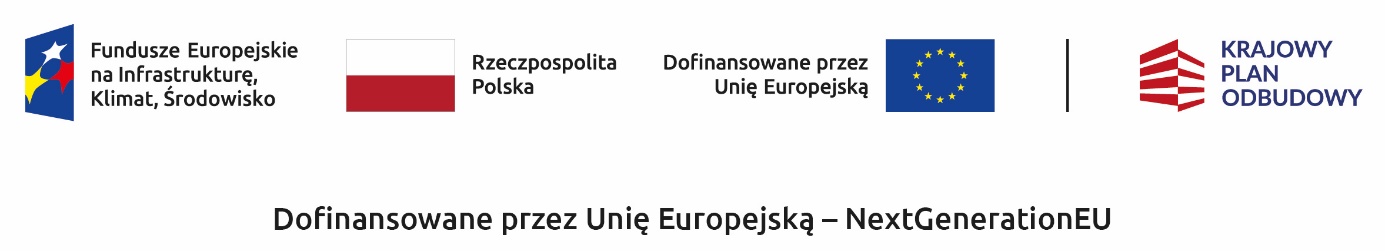 UMOWA nr …..zawarta w dniu ...................................... w ....................................................... pomiędzy:Panem / Panią ..............................................................................................................,adres zamieszkania ..............................................................................................................,reprezentowanym/ą przez………………………………………………… na podstawie ………………………………..…….zwanym/-ą dalej Zamawiającym,a	.............................................................. (nazwa i forma prawna wykonawcy) z siedzibą w ………………………………. ul. ..................................................................,  NIP: ........................................, wpisaną do rejestru przedsiębiorców prowadzonego przez Sąd Rejonowy w …………………………………., pod numerem KRS ……………………………………, o kapitale zakładowym w wysokości ………………..………… zł, reprezentowanym/ą przez………………………………………………… na podstawie …………………………………..……./ .............................................................. (imię i nazwisko) zamieszkałym w ………………………………….., przy ul. ……………………..…….…………………., prowadzącym działalność gospodarczą zarejestrowaną w ewidencji działalności gospodarczej, pod nazwą …….…………………………………………………………..………,  NIP::…………………………………...., reprezentowanym/ą przez ................................................................, na podstawie …………………………….zwanym/ą dalej: „Wykonawcą”zwane dalej: „Stronami Umowy”OświadczeniaZamawiający oświadcza, że zamierza realizować przedsięwzięcie w ramach programu priorytetowego „Czyste Powietrze” (dalej: „PPCP”, „Program”), podlegające dofinasowaniu 
w formie dotacji z prefinansowaniem.Wykonawca oświadcza, że zgodnie z wymogami programu priorytetowego „Czyste Powietrze”:a) działa na rynku usług budowlanych, remontowych lub montażowych przez co najmniej 1 rok, co znajduje potwierdzenie w danych zawartych w publicznym rejestrze przedsiębiorców wskazanym w oznaczeniu Wykonawcy w komparycji niniejszej Umowy 		albob) posiada doświadczenie w realizacji co najmniej pięciu inwestycji dla Beneficjentów w Programie Priorytetowym „Czyste Powietrze”.§ 1 Przedmiot umowyWykonawca zobowiązuje się do sprzedaży/dostawy/ materiałów/urządzeń/ wykonania robót/usług/, w tym montażu/ uruchomienia urządzeń, zgodnie ze szczegółowym zakresem prac określonym poprzez zaznaczenie właściwych pól w tabeli poniżej (dalej: „Przedmiot Umowy”), na rzecz Zamawiającego, w budynku mieszkalnym jednorodzinnym/ wydzielonym w budynku jednorodzinnym lokalu mieszkalnym, znajdującym się pod adresem  …................................................................., stanowiącym własność/współwłasność Zamawiającego. Zamontowane urządzenia, materiały muszą spełniać warunki Programu.I. Źródła ciepła, przyłącza, instalacje, wentylacja				II.  Ocieplenie przegród budowlanych, stolarka okienna i drzwiowa 			 III. Dokumentacja								 Dofinansowanie ze środków PPCPPrzedmiot Umowy wchodzi w skład przedsięwzięcia, na które Zamawiający składa wniosek o dofinansowanie w formie dotacji z prefinansowaniem, w ramach programu priorytetowego „Czyste Powietrze”, na podstawie którego zostanie zawarta umowa dotacji przez Wojewódzki Fundusz Ochrony Środowiska i Gospodarki Wodnej w Krakowie (dalej WFOŚiGW) z Zamawiającym.Zawarcie niniejszej Umowy stanowi jeden z warunków wypłaty  prefinansowania, o którym mowa w ust. 1, w tym wypłaty zaliczki.Zasady dofinansowania oraz kwalifikowalności kosztów przedsięwzięcia, o którym mowa w ust. 1 określa Program, który jest dostępny na stronie internetowej WFOŚiGW.Wynagrodzenie Wynagrodzenie Wykonawcy za wykonanie Przedmiotu Umowy, określonego w § 1, wynosi łącznie .............................. PLN brutto (słownie..................................................................................... PLN). Zamawiający uiści na rzecz Wykonawcy kwotę wynagrodzenia w wysokości określonej w ust. 1, w następujący sposób:pierwsza transza wynagrodzenia (zaliczka) wynosić będzie do wysokości 50% przyznanej Zamawiającemu dotacji przypadającej na zakres przedsięwzięcia zawarty w niniejszej Umowie i zostanie wypłacona na rzecz Zamawiającego przez WFOŚiGW bezpośrednio na rachunek bankowy Wykonawcy, wskazany w ust. 3, w kwocie netto na podstawie faktury zaliczkowej wystawionej przez Wykonawcę i przekazanej przez Zamawiającego do WFOŚiGW łącznie 
z dyspozycją wypłaty zaliczki, o której mowa w warunkach umowy dotacji, w terminie do 14 dni od daty zawarcia umowy dotacji lecz nie wcześniej niż 14 dni przed datą rozpoczęcia realizacji Przedmiotu Umowy, wskazaną w § 5 ust. 1,Zamawiający zapłaci Wykonawcy wynagrodzenie, określone w ust. 1, pomniejszone o wysokość wypłaconej przez WFOŚiGW zaliczki, o której mowa w lit. a) i refundacji, o której mowa w lit c) (tj. wkład własny), przed złożeniem do WFOŚiGW wniosku o płatność, o którym mowa w lit. c),ostatnia transza wynagrodzenia Wykonawcy stanowiąca kwotę wynagrodzenia wskazaną w  ust. 1, pomniejszoną o wysokość wypłaconej przez WFOŚiGW zaliczki, o której mowa
w lit. a) i wkładu własnego, o którym mowa w lit. b), zostanie wypłacona Zamawiającemu przez WFOŚiGW bezpośrednio na rachunek bankowy Wykonawcy, po zrealizowaniu zakresu Przedmiotu Umowy, w terminie do 30 dni od daty wpływu do WFOŚiGW kompletnego i prawidłowo wypełnionego wniosku o płatność wraz z wymaganymi dokumentami. tj. fakturą końcową, protokołem odbioru oraz potwierdzeniem uregulowania wkładu własnego przez Zamawiającego na rzecz Wykonawcy;- z zastrzeżeniem, że WFOŚiGW przekaże na rachunek Wykonawcy kwotę odpowiadającą  należnego mu od Zamawiającego wynagrodzenia netto w wysokości, określonej w ust. 1 
z ograniczeniem do kwoty dotacji należnej na podstawie umowy dotacji i wynikającej 
z obliczenia dokonanego, zgodnie z warunkami Programu, przy uwzględnieniu procentowej wysokości dotacji wynikającej z Programu, w tym jego załączników. Zamawiający zobowiązuje się, że w umowie dotacji z WFOŚiGW, upoważni WFOŚiGW do przekazania  Wykonawcy transz dotacji na przedsięwzięcie, określonych w ust. 2 lit a) i c) na poniżej wskazany rachunek bankowy Wykonawcy:……………………………………………………………………………………………, 
przy czym Strony zgodnie oświadczają, że postanowienia niniejszej Umowy, a także umowy dotacji, dotyczące wypłaty przez WFOŚiGW udzielonego Zamawiającemu dofinansowania, bezpośrednio na rachunek Wykonawcy, nie stanowią zastrzeżenia świadczenia na rzecz osoby trzeciej opisanego 
w art. 393 Kodeksu Cywilnego ani przekazu opisanego w art. 9211 i n. Kodeksu Cywilnego, 
a Wykonawca nie może dochodzić spełnienia świadczenia (wypłaty) bezpośrednio od WFOŚiGW.Obowiązki Zamawiającego i WykonawcyDo obowiązków Zamawiającego należy:Przekazanie do WFOŚiGW dyspozycji wypłaty zaliczki wraz z kopią otrzymanej od Wykonawcy faktury zaliczkowej  wymaganej do wypłaty zaliczki, o której mowa w § 3 ust 2 lit a…………………….…………………Do obowiązków Wykonawcy należy:Wystawienie faktury zaliczkowej oraz przekazanie jej do Zamawiającego w terminie umożliwiającym Zamawiającemu przekazanie dyspozycji wypłaty zaliczki wraz z kopią faktury zaliczkowej do WFOŚiGW w terminie wynikającym z umowy dotacji zawartej przez Zamawiającego z WFOŚiGW…………..Realizacja prac, terminy i kary umowneStrony ustalają datę rozpoczęcia realizacji Przedmiotu umowy na dzień ……………………..…..Wykonawca zobowiązany jest do zakończenia realizacji Przedmiotu Umowy do dnia ……………………….(przy ustalaniu terminu zakończenia realizacji Przedmiotu Umowy należy uwzględnić, że Wniosek o płatność składany przez Zamawiającego do wfośigw, zawierający rozliczenie pozostałej część dofinansowania przypadającego na zakres przedsięwzięcia wynikający z tej umowy musi zostać złożony do właściwego wfośigw najpóźniej do upływu 120 dnia od daty wypłaty zaliczki). Na wszystkie towary wchodzące w zakres Przedmiotu Umowy, określone w § 1 Wykonawca udziela ……… miesięcznej gwarancji i zobowiązuje się w terminie gwarancyjnym usunąć wszelkie powstałe usterki lub wady. Z zobowiązań gwarancyjnych wyłączone są te usterki i wady, które powstały na skutek normalnego użytkowania lub powstałe z winy Zamawiającego.Zgłoszenie wad i usterek będzie następowało w następujący sposób: a) na adres e-mail……b) na adres …….. Usunięcie zgłoszonych wad lub usterek urządzenia lub wykonanych prac ma nastąpić w terminie …. dni od chwili dokonania zgłoszenia w trybie opisanym w ust. 4.W przypadku braku usunięcia usterki w terminie określonym w ust. 5 Zamawiający ma prawo wezwać inną firmę na koszt i ryzyko Wykonawcy, w celu usunięcia wady lub usterki, bez odrębnego zezwolenia sądu na wykonanie zastępcze, a kosztami naprawy obciążyć Wykonawcę.Szczegółowe warunki udzielonej gwarancji określa karta gwarancyjna, a Zamawiający oświadcza, że zapoznał się z warunkami gwarancyjnymi.Gwarancja nie wyłącza, nie ogranicza ani nie zawiesza uprawnień Zamawiającego wynikających z przepisów o rękojmi za wady rzeczy sprzedanej.Koszty wszelkich napraw w okresie trwania gwarancji i rękojmi w całości ponoszone są przez Wykonawcę lub producenta.Wykonawca zapewnia możliwość odpłatnego serwisu pogwarancyjnego na okres minimum ………. lat.Okres gwarancji i rękojmi przedłuża się o czas wykonania napraw.W przypadku przekroczenia terminu umownego opisanego w ust. 1 lub ust. 2 lub ust. 5 z przyczyn leżących po stronie Wykonawcy,  Zamawiający może domagać się od Wykonawcy zapłacenia kary umownej, która wynosi ……% wartości wynagrodzenia, o którym mowa w § 3 ust. 1 za każdy dzień opóźnienia, jednak łączna suma kary nie może przekroczyć …… % wartości Przedmiotu Umowy. Płatność kar umownych nastąpi w terminie 7 dni od dnia doręczenia Wykonawcy wezwania do zapłaty z podaniem przyczyn naliczenia kar umownych.W przypadku powstania w majątku Zamawiającego szkody przewyższającej wartość naliczonych kar umownych, która powstała w wyniki niewykonania umowy lub nienależytego wykonania umowy przez Wykonawcę, w takiej sytuacji Zamawiający może dochodzić odszkodowania na zasadach ogólnych. Dane kontaktoweDane kontaktowe Zamawiającego: Pan (Pani) ......................................................................................., nr telefonu: ................................. 
adres e-mail: ................................... .Upoważnionym przedstawicielem Wykonawcy jestPan (Pani) ............................................................................................, nr telefonu: ................................. 
adres e-mail: .................................... § 7 Poufność i ochrona danych osobowych Zamawiający przekaże dane Wykonawcy podmiotowi udzielającemu dofinansowania w celu rozliczenia udzielonego wsparcia finansowego w ramach P.P. „Czyste powietrze”.  Współadministratorami danych osobowych Wykonawcy są: Narodowy Fundusz Ochrony Środowiska i Gospodarki Wodnej oraz właściwy miejscowo Wojewódzki Fundusz Ochrony Środowiska i Gospodarki Wodnej. Szczegółowe informacje dotyczące przetwarzania danych osobowych znajdują się w załączniku nr 1, 2 i 3 do niniejszej umowy. Wykonawca zobowiązuje się do nieujawniania osobom trzecim jakichkolwiek danych i informacji dotyczących Zamawiającego, jakie uzyskał w związku z realizacją Umowy, chyba, że Wykonawca otrzyma od Zamawiającego pisemną zgodę na ich ujawnienie.Obowiązek nieujawniania danych i informacji dotyczących Zamawiającego uzyskanych w związku z wykonywaniem Umowy wiąże Wykonawcę również po wygaśnięciu jak i po odstąpieniu od Umowy.Ograniczenia określone w ust. 3 nie dotyczą informacji uzyskanych przez Wykonawcę od osób trzecich zgodnie z prawem oraz nienaruszających zobowiązań tych osób do nieujawniania takich informacji oraz informacji, które są publicznie znane.Wobec udostępnienia przez Zamawiającego danych osobowych niezbędnych do zawarcia i wykonania umowy, Wykonawca informuje, że:1)	jest Administratorem Danych Osobowych Zamawiającego w rozumieniu art. 4 ust. 7 RODO, .............................................................. (nazwa i forma prawna) z siedzibą w ………………………. ul. .............................,  NIP: .................., wpisaną do rejestru przedsiębiorców prowadzonego przez Sąd Rejonowy w ……………., pod numerem KRS ………………………………, z którym można się skontaktować:•	listownie (pocztą tradycyjną), pisząc na adres …………………………………………………………………… ………………………………………………………………………………………………………………………………………….,•	za pomocą poczty elektronicznej pod adresem e-mail: ……………………………………………………… ………………………………………………………………………………………………………………………………………….,•	telefonicznie pod numerem telefonu: ……………………………………………………………………………..;2)	jeśli został wyznaczony Inspektor Ochrony Danych to można się z nim skontaktować•	listownie (pocztą tradycyjną), pisząc na adres …………………………………………………………………… ………………………………………………………………………………………………………………………………………….,•	za pomocą poczty elektronicznej pod adresem e-mail: ……………………………………………………… ………………………………………………………………………………………………………………………………………….,•	telefonicznie pod numerem telefonu: ……………………………………………………………………………..;3)	dane osobowe Zamawiającego będą przetwarzane w celu zawarcia i wykonania umowy z Wykonawcą, której jest on stroną, na podstawie art. 6 ust. 1 lit b) RODO (przetwarzanie jest niezbędne w celu zawarcia i wykonania umowy), c) RODO (przetwarzanie jest niezbędne do wypełnienia obowiązku prawnego, który ciąży na administratorze danych) oraz lit. f) RODO (tzn. przetwarzanie jest niezbędne do ustalenia, dochodzenia lub obrony roszczeń);4)	dane osobowe Zamawiającego będą przechowywane przez okres wykonania umowy, którą Zamawiający zawarł z Wykonawcą. Po tym czasie dane będą przetwarzane tak długo, jak jest to wymagane przez przepisy prawa lub ustalenia, dochodzenia lub obrony roszczeń związanych z zawartą umową z Zamawiającym;5)	Zamawiający posiada prawo dostępu do treści swoich danych oraz prawo ich sprostowania, usunięcia, ograniczenia przetwarzania, prawo do przenoszenia danych, prawo wniesienia sprzeciwu, które mogą być realizowane w trybie i na zasadach określonych w RODO;6)	Zamawiający ma prawo wniesienia skargi do Prezesa Urzędu Ochrony Danych Osobowych, gdy uzna, iż przetwarzanie danych osobowych dotyczących Zamawiającego narusza przepisy RODO;7)	zgodnie z obowiązującymi przepisami prawa w zakresie ochrony danych osobowych, dane osobowe Zamawiającego mogą być przekazane przez Wykonawcę:•	operatorom pocztowym i firmom kurierskim,•	podmiotom, którym zlecił usługi związane z przetwarzaniem danych osobowych, w tym dostawcom usług informatycznych, dostawcom usług księgowo – finansowych. Podmioty te przetwarzają dane osobowe na podstawie umowy z Wykonawcą i zgodnie z poleceniami Wykonawcy,•	wyłącznie podmiotom, które uprawnione są do ich otrzymania przepisami prawa;8)	podanie przez Zamawiającego danych osobowych jest dobrowolne lecz niezbędne do zawarcia i wykonania niniejszej Umowy;9)	dane osobowe Zamawiającego nie są wykorzystywane w celu podejmowania decyzji, która opiera się wyłącznie na zautomatyzowanym przetwarzaniu, w tym profilowaniu ;10)	Pani/Pana dane nie będą przekazane odbiorcom w państwach znajdujących się poza Unią Europejską i Europejskim Obszarem Gospodarczym lub do organizacji międzynarodowej .Wykonawca zobowiązuje się do udostępnienia podwykonawcom realizującym umowy w sprawie zamówienia publicznego oraz świadczących usługi na podstawie umów cywilnoprawnych, w tym  osobom (w szczególności pracownikom), które zostały przez nich zaangażowane w przygotowanie oferty lub włączone w wykonanie umowy albo wystawiły im referencje dla potrzeb ubiegania się o zawarcie umowy do przekazania klauzuli informacyjnej, o której mowa w § 7 ust. 7 i ust. 8.§ 8 Postanowienia końcowe Wszelkie zmiany Umowy  wymagają formy pisemnej pod rygorem nieważności.Strony postarają się spory wynikłe z wykonania niniejszej Umowy rozwiązywać polubownie, a jeśli nie będzie to możliwe przekazać je do rozstrzygnięcia przez Sąd właściwy dla miejsca zamieszkania Zamawiającego. 3.	Umowa zostaje zawarta z chwilą jej podpisania przez każdą ze Stron. 4.	Umowa obowiązuje pod warunkiem udzielenia Zamawiającemu dotacji, o której mowa w § 2 ust. 1 przez WFOŚiGW. W przypadku braku udzielenia dotacji Umowa ulega automatycznemu rozwiązaniu bez potrzeby składania dodatkowych oświadczeń. Zamawiający zobowiązuje się do niezwłocznego poinformowania Wykonawcy o podjętej przez WFOŚiGW decyzji w tym zakresie.5.	Umowa sporządzona została w dwóch jednobrzmiących egzemplarzach, po jednym egzemplarzu dla każdej ze stron.Załącznik nr 1 do niniejszej umowyKlauzula informacyjna o przetwarzaniu danych osobowych Wykonawcyprzez WspóładministratorówZgodnie z art. 13 lub 14 oraz art. 26 Rozporządzenia Parlamentu Europejskiego i Rady (UE) 2016/679 
z dnia 27 kwietnia 2016 r. w sprawie ochrony osób fizycznych w związku z przetwarzaniem danych osobowych i w sprawie swobodnego przepływu takich danych oraz uchylenia dyrektywy 95/46/WE (ogólne rozporządzenie o ochronie danych) ("RODO") informujemy o tym, że wspólnie przetwarzamy Państwa dane osobowe oraz informujemy o zasadniczej treści wspólnych uzgodnień Współadministratorów.Współadministratorami Pani/Pana danych osobowych są:Narodowy Fundusz Ochrony Środowiska i Gospodarki Wodnej NFOŚiGW z siedzibą w 02-673 Warszawie, przy ul. Konstruktorskiej 3a, tel. 22/459 05 21, adres e-mail: inspektorochronydanych@nfosigw.gov.pl, więcej możesz dowiedzieć się na stronie www.gov.pl/web/nfosigw/narodowy-fundusz-ochrony-srodowiska-i-gospodarki-wodnej, zwany dalej dalej "Administrator 1".oraz Wojewódzki Fundusz Ochrony Środowiska i Gospodarki Wodnej w Krakowie, z siedzibą w Krakowie przy ul. Kanoniczej 12, kod 31-002, tel. 12 422 94 90, adres e-mail: biuro@wfos.krakow.pl, więcej możesz dowiedzieć się na stronie: www.wfos.krakow.pl, zwany dalej  Administrator 2”Administrator 1 na podstawie art. 6 ust. 1 lit. c) i f ) RODO (w tym ustawy z dnia 27 kwietnia 2001 r. Prawo Ochrony Środowiska, a także ustawy z dnia 28 kwietnia 2022 r. o zasadach realizacji zadań finansowanych ze środków europejskich w perspektywie finansowej 2021-2027 oraz ustawy z dnia 6 grudnia 2006 r. o zasadach prowadzenia polityki rozwoju) i Administrator 2 na podstawie art. 6 ust. 1 lit. b) i c) oraz e) RODO (w tym ustawy z dnia 27 kwietnia 2001 r. Prawo Ochrony Środowiska, a także ustawy z dnia 28 kwietnia 2022 r. o zasadach realizacji zadań finansowanych ze środków europejskich w perspektywie finansowej 2021-2027) wspólnie administrują Pani/Pana danymi osobowymi, w związku z realizacją Programu Priorytetowego „Czyste powietrze”. Zakres odpowiedzialności i cele szczegółowe Współadministratorów:Administrator 1: opracowanie dokumentacji dotyczącej Programu, w tym wzoru wniosku o dofinansowanie, wniosku o płatność wraz z instrukcjami wypełniania, regulaminu naboru wniosków w ramach Programu oraz metodyki szacowania efektu ekologicznego i rzeczowego, a co za tym idzie ustalenie zakresu danych, wprowadzanie zmian do Programu i pozostałych dokumentów obowiązujących w ramach Programu oraz uzgadnianie ich z Administratorem 2, przeprowadzanie kontroli przedsięwzięcia (w tym przedsięwzięcia finansowanego ze środków unijnych), bieżące monitorowanie sposobu realizacji Programu, realizacja wszelkich czynności związanych z prawidłową realizacją Programu w sposób zgodny z obowiązującymi przepisami o ochronie danych osobowych, pozyskiwanie środków, w tym unijnych, na finansowanie Programu, w tym aplikowanie, rozliczanie i sprawozdawczość, audyt i kontrola środków pozyskiwanych na finansowanie Programu za pośrednictwem centralnego systemu teleinformatycznego CST2021 lub innego udostępnionego przez właściwego ministra, administrowanie i obsługa generatora wniosków (GWD), w tym nadawanie/odbieranie uprawnień oraz zapewnienie możliwości składania wniosków w formie elektronicznej, zapewnienie możliwości składania wniosków o dotację na częściową spłatę kapitału, obsługa udostępnionych skrytek ePUAP obsługujących Program, certyfikatów do tych skrytek oraz dostęp do repozytorium plikowego, zawieranie umów/porozumień z podmiotami, którym powierzy dane osobowe w związku z realizacją zadań (w jego imieniu i na jego rzecz) w zakresie realizacji Programu, m.in. z Krajową Izbą Rozliczeniową S.A., dostawcami IT, monitorowanie, sprawozdawczość, kwalifikowalność, kontrola, audyt i ewaluacja inwestycji. Administrator 2: prowadzenie naboru wniosków (w tym przez generator wniosków – GWD udostępniony przez Administratora 1) oraz dokonywanie oceny i wyboru przedsięwzięć do dofinansowania, przygotowywanie zestawień danych dla Administratora 1 do pozyskiwanie środków, w tym unijnych, na finansowanie Programu, w tym aplikowanie, rozliczanie i sprawozdawczość, audyt i kontrola środków pozyskiwanych na finansowanie Programu za pośrednictwem centralnego systemu teleinformatycznego CST2021 lub innego udostępnionego przez właściwego ministra, realizacja zadań beneficjenta w rozumieniu przepisów ustawy z dnia 28 kwietnia 2022 r. o zasadach realizacji zadań finansowanych ze środków europejskich w perspektywie finansowej 2021-2027, w tym wprowadzanie danych do centralnego systemu teleinformatycznego CST2021 lub innego udostępnionego przez właściwego ministra, zawieranie umów o dofinasowanie w ramach Programu, w tym umów z grantobiorcami o powierzenie grantów, obsługa umów o dofinansowanie, w tym rozliczanie wydatków poniesionych przez grantobiorców, monitorowanie realizacji zadań przez grantobiorców, odzyskiwanie grantów w przypadku ich wykorzystania niezgodnie z umową o powierzenie grantu, prowadzenie kontroli przedsięwzięć (w tym przedsięwzięć finansowanych ze środków unijnych), umożliwienie przeprowadzania przez Administratora 1 lub inne uprawnione podmioty kontroli realizacji Programu, zawieranie umów/porozumień z podmiotami, którym powierzy dane osobowe w związku z realizacją zadań (w jego imieniu i na jego rzecz) w zakresie realizacji Programu m.in. z gminami, bankami, dostawcami IT. Współadministratorzy powołali odrębnych Inspektorów Ochrony Danych (IOD), z którymi zgodnie z podziałem zadań pomiędzy Współadministratorami można się kontaktować we wszelkich sprawach dotyczących danych osobowych, w tym dotyczących wypełniania obowiązków wynikających z RODO, w szczególności w odniesieniu do wykonywania przez osobę, której dane dotyczą przysługujących jej praw z art. 15-22 RODO, o którym mowa w pkt 1 niniejszej klauzuli informacyjnej. 
Kontakt jest możliwy za pośrednictwem poczty elektronicznej:IOD Administratora 1 – adres e-mail: inspektorochronydanych@nfosigw.gov.pl,IOD Administratora 2 - adres e-mail: ochrona.danych@wfos.krakow.pl, Współadministratorzy  będą przetwarzać następujące kategorie Pani/Pana danych osobowych, tj. identyfikacyjne, adresowe, kontaktowe, finansowe i inne zawarte w dokumentacji związanej z wnioskowaniem o dofinansowanie i jego rozliczeniem lub zawarciem umowy o wspólnej realizacji Programu Priorytetowego „Czyste Powietrze”.Pani/Pana dane osobowe Współadministratorzy pozyskali od Wnioskodawcy/Beneficjenta,  który złożył wniosek o dofinansowanie/zawarł z Wojewódzkim Funduszem Ochrony Środowiska i Gospodarki Wodnej w Krakowie umowę o dofinansowanie w ramach Programu Priorytetowego „Czyste powietrze”,Podmiotu, który zawarł ze Wspóladministratorami umowę/porozumienie, którego jest Pani/Pan reprezentantem lub który wskazał Panią/Pana jako osobę do współpracy w związku z zawarciem/wykonywaniem umowy/porozumieniaPani/Pana dane osobowe mogą być przekazane podmiotom, którym Współadministratorzy powierzyli przetwarzanie danych, w szczególności, dostawcy usług IT (w tym Microsoft w zakresie przechowywania danych w chmurze Azure - Administrator nr 1) oraz podmioty uprawnione do dostępu do danych na podstawie przepisów prawa powszechnie obowiązującego.Odbiorcami Pani/Pana danych osobowych mogą być inne podmioty upoważnione do ich przetwarzania na podstawie przepisów prawa krajowego i unijnego w celu otrzymania 
i wydatkowania (przez Administratora nr 1 i Administratora nr 2) środków z budżetu Unii Europejskiej oraz realizacji, kontroli, audytu, sprawozdawczości i ewaluacji przedsięwzięć finansowanych z tych środków, w ramach realizacji Programu Priorytetowego „Czyste Powietrze”.Współadministratorzy będą przetwarzali Pani/Pana dane osobowe przez okres realizacji umowy, 
z uwzględnieniem okresu trwałości zrealizowanego przedsięwzięcia, do zakończenia okresu niezbędnego do zrealizowania wszystkich zobowiązań wynikających z finansowania Programu oraz przez okres wynikający z obowiązujących w tym zakresie przepisów archiwizacyjnych: Administrator 1 pięć lat po zakończeniu okresu trwałości dla zadań objętych dofinansowaniem w ramach Programu Priorytetowego „Czyste powietrze”Administrator 2  pięć lat po zakończeniu okresu trwałości dla zadań objętych dofinansowaniem w ramach Programu Priorytetowego „Czyste powietrze”,Pani/Pana prawo do dostępu do swoich danych osobowych, żądania sprostowania swoich danych osobowych, usunięcia lub ograniczenia przetwarzania danych osobowych, przenoszenia danych, wniesienia sprzeciwu, wniesienia skargi do Prezesa Urzędu Ochrony Danych Osobowych, może być realizowane w trybie i na zasadach określonych w RODO.Pani/Pana dane osobowe nie są wykorzystywane w celu podejmowania decyzji, która opiera się wyłącznie na zautomatyzowanym przetwarzaniu, w tym profilowaniu.Pani/Pana dane osobowe nie są przekazywane do państwa trzeciego lub organizacji międzynarodowej innej niż Unia Europejska.								Załącznik nr 2 do niniejszej umowy Informacje dotyczące przetwarzania danych osobowych przez Instytucję Koordynującą, Instytucję odpowiedzialną za realizację inwestycji oraz Ostatecznego odbiorcy w związku ze wsparciem inwestycji w ramach planu rozwojowegoAdministrator danychOdrębnymi administratorami są:Instytucja Koordynująca, tj. Minister Funduszy i Polityki Regionalnej. Z Instytucją Koordynującą można skontaktować się pod adresem jego siedziby: ul. Wspólna 2/4, 00-926 Warszawa; Instytucja odpowiedzialna za realizację inwestycji, tj. Minister Klimatu i Środowiska. Z Instytucją odpowiedzialną za realizację inwestycji można skontaktować się pod adresem jego siedziby: ul. Wawelska 52/54, 00-922 Warszawa; Ostateczny odbiorca wsparcia Przedsięwzięcia pn. „Wymiana źródeł ciepła i poprawa efektywności energetycznej budynków mieszkalnych jednorodzinnych w ramach Programu Czyste Powietrze", tj.: Narodowy Fundusz Ochrony Środowiska i Gospodarki Wodnej z siedzibą w Warszawie, ul. Konstruktorska 3A, 02 – 673 Warszawa w zakresie w jakim realizuje Przedsięwzięcie.Cel przetwarzania danych Instytucja Koordynująca, Instytucja odpowiedzialna za realizację inwestycji oraz Ostateczny odbiorca wsparcia przetwarza dane osobowe w celu realizacji, kontroli, audytu i ewaluacji inwestycji w ramach planu rozwojowego będącej przedmiotem Porozumienia z dnia 31 października 2022 r. zawartym pomiędzy Instytucją Koordynującą a Instytucją odpowiedzialną za realizację inwestycji, oraz w związku z realizacją Przedsięwzięcia. Ponadto dane osobowe będą przetwarzane w celach archiwizacyjnych zgodnie z przepisami o archiwach państwowych oraz zgodnie z przepisami o informatyzacji działalności podmiotów realizujących zadania publiczne.Prawa osób, których dane dotycząprawo dostępu do danych osobowych oraz otrzymania ich kopii – art. 15 RODO;prawo do sprostowania danych osobowych – art. 16 RODO;prawo żądania ograniczenia przetwarzania - jeżeli spełnione są przesłanki określone w art. 18 RODO;prawo wniesienia sprzeciwu wobec przetwarzania danych osobowych - art. 21 RODO; prawo wniesienia skargi do Prezesa Urzędu Ochrony Danych Osobowych – art. 77 RODO.Pełna informacja o przetwarzaniu Państwa danych osobowych znajduje się na stronie internetowej Narodowego Funduszu Ochrony Środowiska i Gospodarki Wodnej https://czystepowietrze.gov.pl/wez-dofinansowanie/klauzule-informacyjne i Wojewódzkiego Funduszu Ochrony Środowiska i Gospodarki Wodnej w Krakowie, https://wfos.krakow.pl. Załącznik nr 3 do niniejszej umowyInformacje dotyczące przetwarzania danych osobowych przez Instytucję Zarządzającą, Instytucję Pośredniczącą, Instytucję Wdrażającą oraz Beneficjenta w związku ze wsparciem inwestycji 
w ramach FEnIKS 2021-2027W celu wykonania obowiązku nałożonego art. 13 i 14 RODO, w związku z art. 88 ustawy wdrożeniowej, informujemy o zasadach przetwarzania Państwa danych osobowych:Administrator danychOdrębnymi administratorami są:Minister Funduszy i Polityki Regionalnej (MFiPR), w zakresie w jakim pełni funkcję Instytucji Zarządzającej (IZ) programem Fundusze Europejskie na Infrastrukturę, Klimat, Środowisko 2021-2027 (FEnIKS 2021-2027), z siedzibą przy ul. Wspólnej 2/4, 00-926 Warszawa; Minister Klimatu i Środowiska (MKiŚ) w zakresie w jakim pełni funkcję Instytucji Pośredniczącej (IP) FEnIKS 2021-2027 w ramach priorytetu I Wsparcie sektorów energetyka i środowisko z Funduszu Spójności, z siedzibą przy ul. Wawelskiej 52/54, 00-922 Warszawa; Narodowy Fundusz Ochrony Środowiska i Gospodarki Wodnej (NFOŚiGW), z siedzibą przy ul. Konstruktorskiej 3a, 02-673 Warszawa, w zakresie w jakim pełni funkcję Instytucji Wdrażającej (IW) FEnIKS 2021-2027 w ramach priorytetów/działań  na podstawie Porozumienia w sprawie realizacji programu Fundusze Europejskie na Infrastrukturę, Klimat, Środowisko 2021-2027 w zakresie priorytetu I Wsparcie sektorów energetyka i środowisko z Funduszu Spójności i priorytetu II Wsparcie sektorów energetyka i środowisko z EFRR oraz priorytetu VIII Pomoc techniczna, zawartego w dniu 4 lipca 2023 r. z Ministrem Klimatu i Środowiska;Beneficjent - Wojewódzki Fundusz Ochrony Środowiska i Gospodarki Wodnej w Krakowie, z siedzibą ul. Kanonicza 12, 31-002 Kraków.Cel przetwarzania danych Dane osobowe będziemy przetwarzać w związku z realizacją FEnIKS 2021-2027, w szczególności w celach związanych z realizacją projektu pn. „Program priorytetowy „Czyste Powietrze” realizowany w województwie małopolskim”, w tym: zapewnienie bieżącego monitorowania, sprawozdawczości, komunikacji, publikacji, ewaluacji, zarządzania finansowego, weryfikacji i audytów, w tym do celów określania kwalifikowalności grantobiorców i ponoszonych przez nich wydatków w ramach FEnIKS.Podanie danych jest dobrowolne, ale konieczne do realizacji ww. celu. Odmowa ich podania jest równoznaczna z brakiem możliwości podjęcia stosownych działań.Prawa osób, których dane dotycząOsobom, których dane przetwarzamy przysługują następujące prawa: prawo dostępu do swoich danych oraz otrzymania ich kopii (art. 15 RODO), prawo do sprostowania swoich danych (art. 16 RODO),  prawo do żądania od administratora ograniczenia przetwarzania swoich danych (art. 18 RODO),prawo wniesienia sprzeciwu wobec przetwarzania swoich danych (art. 21 RODO) - jeśli przetwarzanie odbywa się w celu wykonywania zadania realizowanego w interesie publicznym lub w ramach sprawowania władzy publicznej, powierzonej administratorowi (tj. w celu, o którym mowa w art. 6 ust. 1 lit. e),prawo wniesienia skargi (art. 77 RODO) do organu nadzorczego tj. Prezesa Urzędu Ochrony Danych Osobowych (na adres: ul. Stawki 2, 00-193 Warszawa) - w przypadku uznania, iż przetwarzanie jej danych osobowych narusza przepisy RODO lub inne przepisy prawa regulujące kwestię ochrony danych osobowych.Pełna informacja o przetwarzaniu Państwa danych osobowych znajduje się na stronie internetowej Narodowego Funduszu Ochrony Środowiska i Gospodarki Wodnej https://czystepowietrze.gov.pl/wez-dofinansowanie/klauzule-informacyjne i Wojewódzkiego Funduszu Ochrony Środowiska i Gospodarki Wodnej w Krakowie, https://wfos.krakow.pl. DotyczyElementy Przedmiotu UmowyKoszt bruttoKoszt netto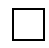 Podłączenie do sieci ciepłowniczej wraz z przyłączem Zakup/montaż węzła cieplnego z programatorem temperatury, zbiornikiem akumulacyjnym/buforowym, zbiornikiem cwu z osprzętem, wraz z wykonaniem przyłącza od sieci ciepłowniczej do węzła cieplnego (w tym opłata przyłączeniowa).Pompa ciepła powietrze/wodaZakup/montaż pompy ciepła typu powietrze/woda z osprzętem, zbiornikiem akumulacyjnym/buforowym, zbiornikiem cwu z osprzętem.Pompa ciepła powietrze/woda o podwyższonej klasie efektywności energetycznejZakup/montaż pompy ciepła powietrze/woda z osprzętem, zbiornikiem akumulacyjnym/buforowym, zbiornikiem cwu z osprzętem.Pompa ciepła powietrze/powietrzeZakup/montaż pompy ciepła typu powietrze/powietrze z osprzętem.Gruntowa pompa ciepła o podwyższonej klasie efektywności energetycznejZakup/montaż pompy ciepła grunt/woda, woda/woda z osprzętem, zbiornikiem akumulacyjnym/buforowym, zbiornikiem cwu z osprzętem.Kocioł gazowy kondensacyjnyZakup/montaż kotła gazowego kondensacyjnego z osprzętem, sterowaniem, armaturą zabezpieczającą i regulującą, układem doprowadzenia powietrza i odprowadzenia spalin w tym budową nowego komina, zbiornikiem akumulacyjnym/buforowym, zbiornikiem cwu  z osprzętemKotłownia gazowa (przyłącze gazowe/zbiornik na gaz, instalacja wewnętrzna, kocioł gazowy kondensacyjny, opłata przyłączeniowa). Dotyczy budynków, które nie są przyłączone do sieci dystrybucji gazu.Wykonanie przyłącza gazowego (w tym koszt opłaty przyłączeniowej)/ zakupu i montażu zbiornika gazowego, instalacji od przyłącza do kotła / od zbiornika na gaz do kotła, w tym koszt opłaty przyłączeniowej. Zakup/montaż kotła gazowego kondensacyjnego z osprzętem, sterowaniem, armaturą zabezpieczającą i regulującą, układem doprowadzenia powietrza i odprowadzenia spalin w tym budową nowego komina, zbiornikiem akumulacyjnym/buforowym, zbiornikiem cwu z osprzętem; Kocioł olejowy kondensacyjnyZakup/montaż kotła olejowego kondensacyjnego z osprzętem, sterowaniem, armaturą zabezpieczającą i regulującą, układem doprowadzenia powietrza i odprowadzenia spalin w tym budową nowego komina,, zbiornikiem akumulacyjnym/buforowym, zbiornikiem cwu  z osprzętem, zbiornikiem na olej.Kocioł zgazowujący drewno o podwyższonym standardzieZakup/montaż kotła zgazowującego drewno o obniżonej emisyjności cząstek stałych o wartości ≤ 20 mg/m3 (w odniesieniu do suchych spalin w temp. 0°C, 1013 mbar przy O2=10%) z osprzętem, armaturą zabezpieczającą i regulującą, układem doprowadzenia powietrza i odprowadzenia spalin w tym budową nowego komina, zbiornikiem akumulacyjnym/buforowym, zbiornikiem cwu z osprzętem.Kocioł na pellet drzewny o podwyższonym standardzieZakup/montaż kotła na pellet drzewny z automatycznym sposobem podawania paliwa, o obniżonej emisyjności cząstek stałych o wartości ≤ 20 mg/m3  (W odniesieniu do suchych spalin w temp. 0°C, 1013 mbar przy O2=10%) z osprzętem, armaturą zabezpieczającą i regulującą, układem doprowadzenia powietrza i odprowadzenia spalin, zbiornikiem akumulacyjnym/buforowym, zbiornikiem cwu z osprzętem.Ogrzewanie elektryczneZakup/montaż urządzenia grzewczego elektrycznego (innego niż pompa ciepła), materiałów instalacyjnych wchodzących w skład systemu ogrzewania elektrycznego, zbiornika akumulacyjnego/buforowego, zbiornika cwu z osprzętem.Instalacja centralnego ogrzewania, Instalacja ciepłej wody użytkowejZakup/montaż materiałów instalacyjnych i urządzeń wchodzących w skład instalacji centralnego ogrzewania (w tym kolektorów słonecznych będących elementem hybrydowego systemu ogrzewania z nowym źródłem ciepła), wykonanie równoważenia hydraulicznego instalacji grzewczej.Zakup/montaż materiałów instalacyjnych i urządzeń wchodzących w skład instalacji przygotowania ciepłej wody użytkowej (w tym kolektorów słonecznych i pomp ciepła do ciepłej wody użytkowej).Wentylacja mechaniczna z odzyskiem ciepłaZakup/montaż materiałów instalacyjnych składających się na system wentylacji mechanicznej z odzyskiem ciepła (wentylacja z centralą wentylacyjną, rekuperatory ścienne).Mikroinstalacja fotowoltaicznaZakup/montaż oraz odbiór i uruchomienie mikroinstalacji fotowoltaicznej (panele fotowoltaiczne z niezbędnym oprzyrządowaniem)DotyczyKoszty elementu Przedmiotu UmowyPowierzchnia 
[m2]Koszt  bruttoKoszt  nettoOcieplenie przegród budowlanychOcieplenie przegród budowlanychOcieplenie przegród budowlanychZakup/montaż materiałów budowlanych wykorzystywanych do ocieplenia przegród budowlanych zewnętrznych i wewnętrznych oddzielających pomieszczenia ogrzewane od nieogrzewanych, stropów pod nieogrzewanymi poddaszami, stropów nad pomieszczeniami nieogrzewanymi i zamkniętymi przestrzeniami podpodłogowymi, płyt balkonowych, fundamentów itp. wchodzących w skład systemów dociepleń lub wykorzystywanych do zabezpieczenia przed zawilgoceniem. Zakup i montaż materiałów budowlanych w celu przeprowadzenia niezbędnych prac towarzyszących (np. wymiana parapetów zewnętrznych, orynnowania itp.)Zakup/montaż materiałów budowlanych wykorzystywanych do ocieplenia przegród budowlanych zewnętrznych i wewnętrznych oddzielających pomieszczenia ogrzewane od nieogrzewanych, stropów pod nieogrzewanymi poddaszami, stropów nad pomieszczeniami nieogrzewanymi i zamkniętymi przestrzeniami podpodłogowymi, płyt balkonowych, fundamentów itp. wchodzących w skład systemów dociepleń lub wykorzystywanych do zabezpieczenia przed zawilgoceniem. Zakup i montaż materiałów budowlanych w celu przeprowadzenia niezbędnych prac towarzyszących (np. wymiana parapetów zewnętrznych, orynnowania itp.)Zakup/montaż materiałów budowlanych wykorzystywanych do ocieplenia przegród budowlanych zewnętrznych i wewnętrznych oddzielających pomieszczenia ogrzewane od nieogrzewanych, stropów pod nieogrzewanymi poddaszami, stropów nad pomieszczeniami nieogrzewanymi i zamkniętymi przestrzeniami podpodłogowymi, płyt balkonowych, fundamentów itp. wchodzących w skład systemów dociepleń lub wykorzystywanych do zabezpieczenia przed zawilgoceniem. Zakup i montaż materiałów budowlanych w celu przeprowadzenia niezbędnych prac towarzyszących (np. wymiana parapetów zewnętrznych, orynnowania itp.)Dach/stropodach/strop pod nieogrzewanym poddaszemŚciany zewnętrzne/przegrody pionowePodłoga na gruncie/strop nad piwnicąStolarka okiennaZakup/montaż stolarki okiennej w tym okna/drzwi balkonowe, okna połaciowe, powierzchnie przezroczyste nieotwieralne wraz z systemami montażowymi.Stolarka drzwiowaZakup/montaż drzwi zewnętrznychBramy garażoweZakup/montaż bram garażowych.DotyczyKoszt kwalifikowanyKoszt brutto Koszt nettoAudyt energetyczny Koszt wykonania audytu energetycznego budynku/lokalu mieszkalnego jest kwalifikowany, pod warunkiem sporządzenia Dokumentu podsumowującego audyt energetyczny na obowiązującym w ramach Programu wzorze oraz pod warunkiem, że zakres prac dla wybranego wariantu wynikającego z audytu energetycznego zostanie zrealizowany w ramach złożonego wniosku o dofinansowanie, nie później niż do dnia zakończenia realizacji wnioskowanego przedsięwzięcia. W przypadku niezrealizowania całego zakresu wskazanego w audycie, koszt audytu nie będzie podlegał dofinansowaniu.Wykonawca:Zamawiający:......................................................................................